Harold’s Vectors Cheat Sheet5 December 2022DefinitionsVector OperationsVector ApplicationsTermFormulaExampleVector NotationBold letterVector NotationArrow on topComponent NotationComponent NotationComponent Notation (2D)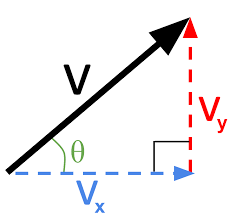 2D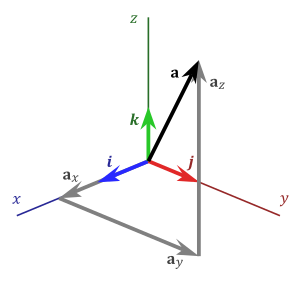 3DVectors Used in Examples2D: set MagnitudeMagnitudeCan also use .Length of vector, but with no direction (scalar).Similar to a hypotenuse.Think multi-dimensional Pythagorean Theorem.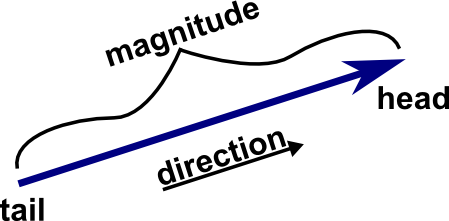 DirectionDivided into dimensional components.A scalar with a direction is a vector.Example: speed vs. velocityDirectionUnit Vector(Basis Vector)Circumflex or “hat” on top.Indicates direction only.Always has a magnitude of one (1 or unit).Unit Vector(Basis Vector)Scalark, mA number with no direction or units.OrthogonalA change in one dimension does not change in any of the values in the other dimensions.2D: right angleRectangular Coordinates: The x-axis, y-axis, and z-axis are orthogonal to each other.Polar Coordinates: The angle is orthogonal to the line segment lengthOrthogonalif Two vectors are orthogonal if their dot product is zero.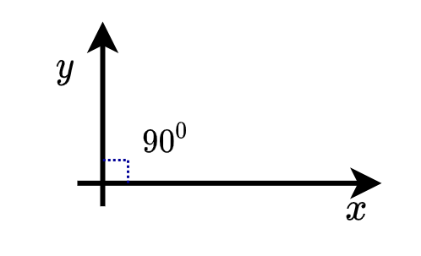 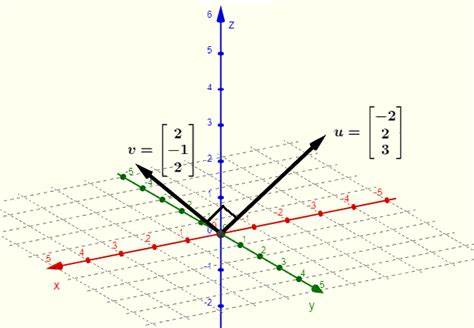 ParallelIf Two vectors are parallel if they have the same direction.Collinear of in opposite directions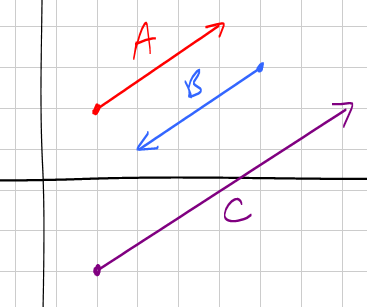 Vector vs. Matrixvector =  or  matrixA matrix with only one (1) row or column.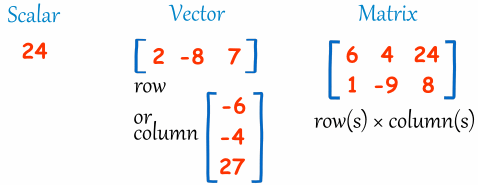 OperationFormulaExampleAdditionAdditionCommutativeAdditionAssociativeAdditionDistributiveAdditionDistributive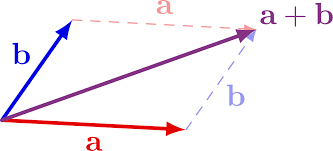 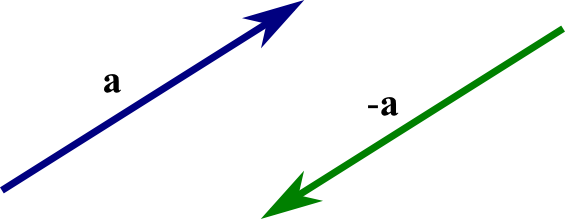 SubtractionChange the direction of  then add.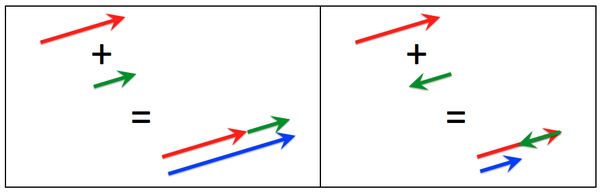 Scalar MultiplicationScalar MultiplicationChanges the magnitude only.Changes the magnitude only.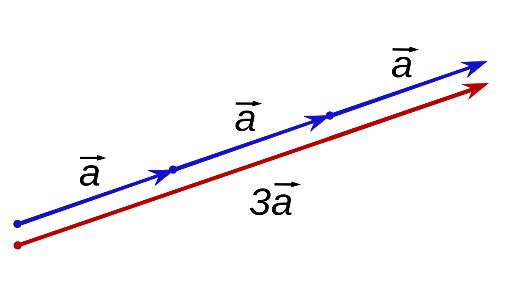 Dot Product(Scalar Product)Dot Product(Scalar Product)Dot Product(Scalar Product)CommutativeDot Product(Scalar Product)DistributiveDot Product(Scalar Product)Scalar MultiplicationDot Product(Scalar Product)Zero Vector Dot ProductDot Product(Scalar Product)Dot Product and Vector Magnitude RelationshipDot Product(Scalar Product)Is always a scalar.Is always a scalar.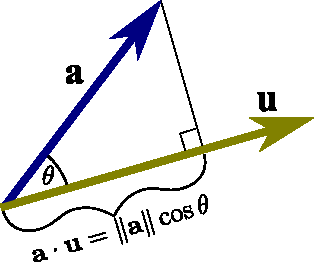 Cross Product(Vector Product)Cross Product(Vector Product)Cross Product(Vector Product)Anti-CommutativeCross Product(Vector Product)Not CommutativeCross Product(Vector Product)Not CommutativeCross Product(Vector Product)Not AssociativeCross Product(Vector Product)Not AssociativeCross Product(Vector Product)DistributiveCross Product(Vector Product)DistributiveCross Product(Vector Product)Scalar MultiplicationCross Product(Vector Product)Scalar MultiplicationCross Product(Vector Product)Is always a vector orthogonal to the other two vectors.Is always a vector orthogonal to the other two vectors.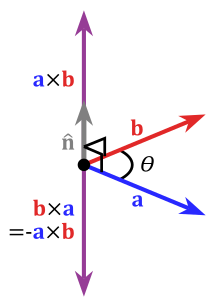 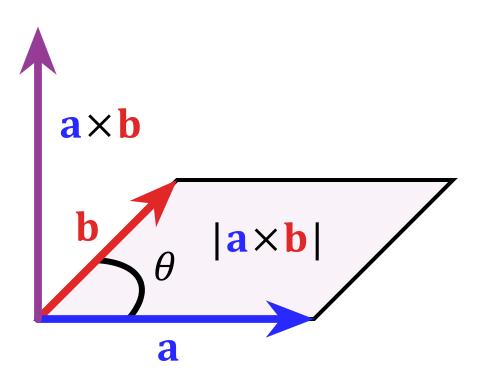 Scalar Triple ProductVector Triple ProductApplicationFormulaExampleProjection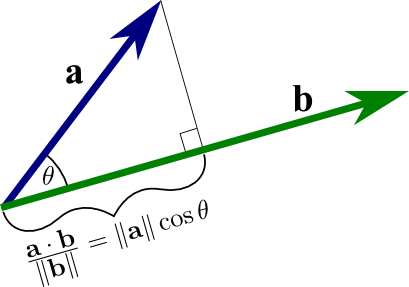 Right Hand RuleThe cross product produces a vector orthogonal to the other two vectors.Use the right hand rule to determine direction of the cross product vector.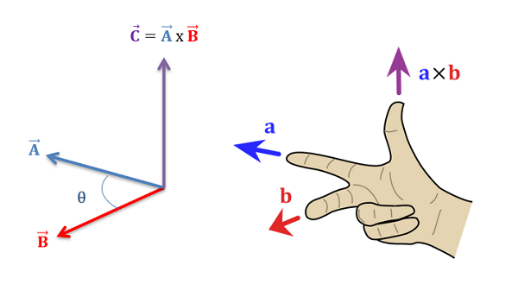 Area(Parallelagram)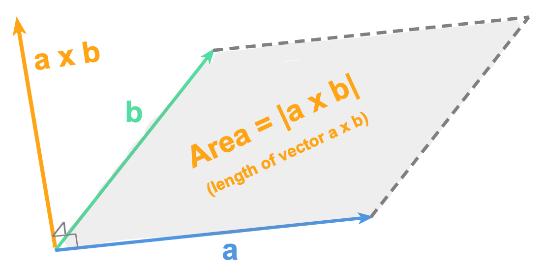 Volume(Parallelepiped)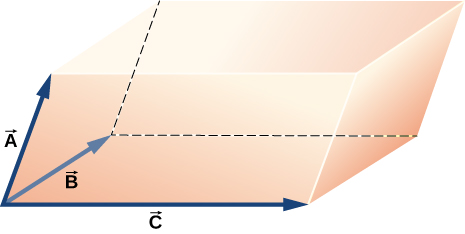 TorqueCoplanarThree vectors are coplanar if All three vectors are in the same plane.